+Board of Supervisors:Lynn Montgomery, ChairAlfred Baca, Vice ChairOrlando J. Lucero, Sec’y-TreasurerKathleen Groody, SupervisorCharles D. Torres, SupervisorAssociate Supervisors:Patricia BoltonMary Catherine Baca, WebmasterSusan HarrelsonStaff:  Carolyn KennedyDistrict ManagerCooperators:NRCS – USDAJill MumfordActing District ConservationistNMDAJim WanstallSoil & Water Conservation SpecialistCoronado Soil & Water Conservation DistrictPO Box 69Bernalillo, NM 87004Office: 505-867-2853 or 505-867-9580Email: info@coronadoswcd.org Website: www.coronadoswcd.orgCORONADO SOIL AND WATER CONSERVATION DISTRICTBOARD OF SUPERVISORS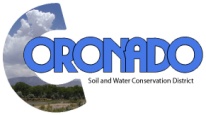 Notice is hereby given that The Coronado Soil and Water Conservation District will hold its regular meeting on the third Thursday of every month at 9:00am at the El Zocalo Event Center, 264 S. Camino del Pueblo, Bernalillo, New Mexico.Open Meeting Agenda–Regular Board Meeting, March 19, 20201.     Call to Order/Roll Call/Pledge of Allegiance                                                                9:00 am2.     Approval of Agenda3.     Introduction of Guests/Reports             Jill Mumford, NRCS             Jim Wanstall, NMDA4.     Approval of Minutes—February 20, 20205.     Financial Report6.     Approval of Bills7.     Correspondence8.    Staff ReportBreak—10 Minutes                     9.     Board Reports (10 Minutes Each)10.    Unfinished Business (Discussion/Action Items)         None11.    New Business (Discussion/Action Items)         A.    Approve WQ&C Grant Proposals         B.    Approve Resolution re protecting the Albuquerque Basin from oil and gas development         C.    Review Coronado SWCD Resolutions 12.   Upcoming Events/Meetings/Due Dates          A.    MRG Water Advocates Board Meeting, 4/13/20 @ 6:00 pm, Mario’s Pizza         B.    Earth Day, Sandia Pueblo, 4/25/20 (Postponed)Persons with disabilities or that need assistance attending the meeting, please contact 505-867-2853 or 505-867-9580.